แบบ 001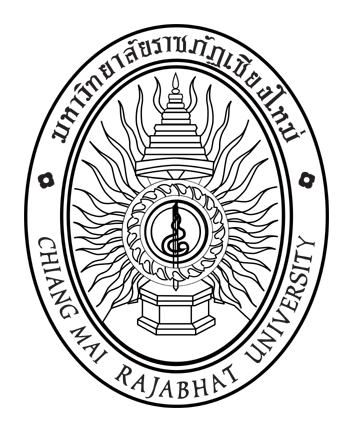 ใบสมัครเข้ารับการสรรหาผู้สมควรดำรงตำแหน่งคณบดีคณะเทคโนโลยีการเกษตรมหาวิทยาลัยราชภัฏเชียงใหม่							วันที่ ..............................................................เรื่อง	การสมัครเข้ารับการสรรหาเพื่อแต่งตั้งเป็นคณบดีคณะเทคโนโลยีการเกษตรเรียน	ประธานคณะกรรมการสรรหาบุคคลเพื่อแต่งตั้งเป็นคณบดีคณะเทคโนโลยีการเกษตรสิ่งที่ส่งมาด้วย	ข้อมูลเบื้องต้นของผู้เข้ารับการสรรหาเป็นผู้สมควรดำรงตำแหน่งคณบดีคณะเทคโนโลยีการเกษตร 
(แบบ 003) จำนวน  1 ชุด	ตามประกาศคณะกรรมการสรรหาบุคคลเพื่อแต่งตั้งเป็นคณบดีคณะเทคโนโลยีการเกษตร เรื่อง กำหนดการและขั้นตอนการสรรหาคณบดีคณะเทคโนโลยีการเกษตร ประกาศ ณ วันที่ 2 ธันวาคม พ.ศ. 2562 กำหนดให้ผู้มีคุณสมบัติตามข้อบังคับมหาวิทยาลัยราชภัฏเชียงใหม่ ว่าด้วย หลักเกณฑ์และวิธีการสรรหาบุคคลเพื่อแต่งตั้งเป็นคณบดี พ.ศ. 2559 ยื่นใบสมัคร ระหว่างวันที่ 6 – 13 ธันวาคม 2562	ข้าพเจ้า............................................................................................................................................................ขอสมัครเข้ารับการสรรหาเพื่อดำรงตำแหน่งคณบดีคณะเทคโนโลยีการเกษตร พร้อมนี้ได้แนบข้อมูลเบื้องต้นของ
ผู้สมควรดำรงตำแหน่งคณบดี ตามแบบ 003 เพื่อประกอบการพิจารณาด้วยแล้ว	จึงเรียนมาเพื่อโปรดพิจารณา					    ลงชื่อ.....................................................................						(..................................................................)								ผู้สมัครใบสมัคร และ แบบ 003 ต้องยื่นภายในกำหนดระยะเวลาตามที่คณะกรรมการสรรหากำหนดไว้
หากล่วงเลยวันและเวลาดังกล่าวจะไม่ได้รับการพิจารณา สอบถามรายละเอียดเพิ่มเติมได้ที่สำนักงานสภามหาวิทยาลัย 
โทร. 0-5388-5877 และ download  แบบฟอร์มได้ที่ www.council.cmru.ac.th 
(สามารถใช้แบบฟอร์มนี้ถ่ายสำเนาหรือจัดพิมพ์ขึ้นใหม่ได้)